Aufgabenblätter zu den Übungen 8, 9i, 10, 11 und 12.8. Voilà le vocabulaire que Cathy apprend pendant son voyage à Paris …  
Hier ist das Vokabular, das Cathy auf ihrer Reise nach Paris lernt … Vervollständige die Tabelle und mach dir Notizen zu Strategien, die dir helfen, deinen Wortschatz zu erweitern!
Das hilft mir beim Verstehen  
Gib Beispiele an und vergleiche mit Mitschülerinnen und -schülern! 	internationale Wörter	______________________________	________________________	      ______________________________9i. Qu’est-ce qu’il y a pour déjeuner ?
Was gibt es zum Frühstück? Vervollständige die Tabelle! Was fällt dir auf? 10. Les mots et leurs significations … 
Wörter und ihre Bedeutungen … Kommentiere die Fragen und vergleiche deine Ergebnisse mit einigen Mitschülerinnen und Mitschülern!In welchen Ländern hast du schon gefrühstückt? Was gab es dort?Schmecken Kaffee und Tee in allen Ländern gleich? Wenn du an „Brot“ denkst, wie sieht es aus?  Was frühstückst du am liebsten?Kostest du gerne Neues?11. Cathy arrive à l’auberge de jeunesse et remplit le formulaire de réservation avec ses informations personnelles … Obwohl Cathy nicht Französisch spricht, schafft sie es, das Reservierungsformular auszufüllen. Kannst du das auch? Was hilft dir dabei? Welche Wörter sind im Französischen (fast) gleich wie im Englischen? Finde einige Beispiele!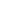 12. Cathy n’est pas sûre si le français est vraiment si proche de l’anglais ...  
Cathy ist nicht ganz sicher, ob das Französische dem Englischen wirklich so ähnlich ist. Was meinst du? Was hilft, den Wortschatz schnell und einfach aufzubauen?  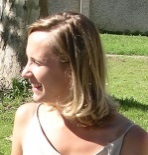 Welche Wortarten gibt es? Erkennst du Gemeinsamkeiten? Worauf musst du achten?Welche Rollen spielen Kontext und Kommunikationssituation?Welche Rolle spielen andere Sprachen, die du schon kennst? Ergänze die Tabelle, kommentiere die Beispiele und finde weitere konkrete Beispiele für deine Argumente!FrançaisEnglishDeutschrailway stationZugwelcomecheck-intoiletsParis par train FrançaisEnglishEspañolItaliano_______________________________té tè _______________________________café caffè _______________________________chocolate  caliente cioccolata calda _______________________________croissant croissant _______________________________pan pane _______________________________zumo de frutas succo di frutta FrançaisEnglishDeutsch(le) site(le) train (le) centre-ville(la) langue(la) douche(l’) information(l’) adresse(les) toilettesgratuit/edifférent/eequipé/epossibleexpliquerarriverparler